UAB „Lindstrom“ į.k. 11161873Statytojo (užsakovo) – fizinio asmens vardas, pavardė; juridinio asmens pavadinimas, įmonės kodasSandėliavimo paskirties pastato Savanorių pr. 183, Vilniuje statybos projektas, techninis projektasStatinio pavadinimas (pagrindinė statinio naudojimo paskirtis), statybos adresas, projekto stadijaPAVIRŠINIŲ (LIETAUS) NUOTEKŲ DEBITO SKAIČIAVIMAIPaviršinių (lietaus) nuotekų debitas skaičiuojamas vadovaujantis STR 2.07.01:2003 “Vandentiekis ir nuotekų šalintuvas. Pastato inžinerinės sistemos. Lauko inžineriniai tinklai.“ 9 priedą.Visas paviršinių (lietaus) nuotekų debitas nuo sklypo:                        , l/s2.7. Skaičiuotinis paviršinių (lietaus) nuotekų debitas nustatomas atsižvelgiant į lietaus nuotakyno kaupiamąją gebą ir spūdinį tekėjimą tvinstančiame nuotakyne:kai: Qlt – lietaus nuotekų debitas, apskaičiuojamas pagal 2.1. p.; - koeficientas, įvertinantis kaupiamąją gebą ir spūdinį tekėjimą. Priimta β = 1;  Lauko paviršinių (lietaus) nuotekų debitas apskaičiuojamas pagal formulę:kai: I - lietaus intensyvumas (l/s·ha), apskaičiuojamas pagal;F - skaičiuotinis nuotėkio baseino plotas (ha);Cvid - vidutinis svertinis nuotėkio koeficientas. Lietaus intensyvumas apskaičiuojamas iš lygties:, l/(s·ha),kai: A, B, c – lietaus parametrai, priklausantys nuo vietos geografinių – klimatinių sąlygų ir nuotakyno ištvinimo retmenis dydžio; STR 2.07.01:2003 “Vandentiekis ir nuotekų šalintuvas. Pastato inžinerinės sistemos. Lauko inžineriniai tinklai.“ 10 priede. ( retmuo p-5, A- 5835, B-17, c- (-0,8));T – lietaus trukmė, min; 20 min.2.6. Vidutinis svertinis nuotėkio koeficientas Cvid apskaičiuojamas pagal formulę:kai:Ci – būdingų nuotėkio baseino paviršių nuotėkio koeficientai. Kai kurių paviršių nuotėkio koeficientų ribinės reikšmės nurodytos 9 priedo, 4 lentelėje; Priimti koeficientai kietai dangai 0,95, vejai 0,22;Fi – tam tikromis paviršiaus savybėmis pasižyminti (jai priskiriamas nuotėkio koeficientas Ci) nuotėkio baseino dalis;F - skaičiuotinis nuotėkio baseino plotas (ha).Skaičiavimus pateikė:                 Olga Vasiljeva                                         PDV , 2017-05-08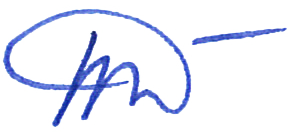                                                        (Pareigos, vardas, pavardė, parašas, data), l/s, l/s,